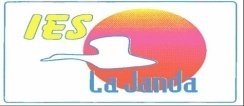 PRUEBAS DE ACCESO A LA UNIVERSIDAD(información alumnado convocatoria ordinaria 2018)Viernes 25 de mayo durante el primer recreo se celebrará en el SUM del edificio central una reunión informativa con el alumnado de 2º de bachillerato.Jueves 31 de mayo evaluación ordinaria de 2º bachillerato.VIERNES 01 y LUNES 04 de junio periodo de reclamaciones.Entrega en la Secretaría del Centro del impreso de elección de asignaturas:Viernes 01 de junio: Alumnado de 2º de bachillerato que no esté pendiente de la resolución de reclamaciones y que quiera presentarse a las pruebas de acceso a la universidad.Antiguos alumnos/as de bachillerato que deseen repetir selectividad o mejorar nota. Lunes 04  de junio, alumnado de 2º de bachillerato que esté pendiente de la resolución de reclamaciones y que quiera presentarse a las pruebas de acceso a la universidad. (muy importante que se cumplimente el dato de “cuenta de correo electrónico”, ya que, será éste uno de los medios que se utilizarán para estar en contacto con el alumnado para informarle de novedades y fechas). Martes 05 de junio de  13 horas (pendiente de confirmar). Deberán presentarse en la Secretaría a solicitar el título de bachillerato y hacer efectivo el pago de las tasas del título y matrícula de selectividad, debiendo llevar:Una fotografía./ DNI/ Familia Numerosa renovadoEl dinero de las tasas (ver importe en el tablón y en el documento que se adjunta). Jueves y Viernes  7 y 8de junio de 10 a 13 horas (pendiente de confirmar) deberán presentarse en la Secretaría para recoger las tarjetas y resto de documentación.Fecha de las pruebas, 12, 13 y 14  de junio.Todo el alumnado deberá estar atento a su cuenta de correo electrónico, página web  y tablones del Centro, que serán los medios utilizados para comunicar cualquier novedad o incidencia que se produzca durante el proceso.------------------------------